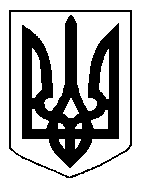 БІЛОЦЕРКІВСЬКА МІСЬКА РАДА	КИЇВСЬКОЇ ОБЛАСТІ	Р І Ш Е Н Н Я

від  30 травня 2019 року                                                                        № 3852-71-VIIПро визначення переліку земельних ділянок несільськогосподарського призначеннякомунальної власності, права оренди на які 	виставляються на земельні торги у формі аукціону шляхом продажу окремими лотамиРозглянувши звернення постійної комісії з питань земельних відносин та земельного кадастру, планування території, будівництва, архітектури, охорони пам’яток, історичного середовища та благоустрою до міського голови від 24.04.2019 року №193/2-17, протокол постійної комісії з питань  земельних відносин та земельного кадастру, планування території, будівництва, архітектури, охорони пам’яток, історичного середовища та благоустрою від 09.04.2019 року №173, протокол постійної комісії з питань  земельних відносин та земельного кадастру, планування території, будівництва, архітектури, охорони пам’яток, історичного середовища та благоустрою від 28.05.2019 року №180, відповідно до ст. ст.  12, 93, 116, 122, 134-137 Земельного кодексу України, Законів України «Про Державний земельний кадастр», «Про землеустрій», "Про державну реєстрацію речових прав на нерухоме майно та їх обтяжень", "Про регулювання містобудівної діяльності", "Про внесення змін до деяких законодавчих актів України щодо розмежування земель державної та комунальної власності", "Про оцінку земель", "Про оренду землі",  п. 34 ч.1 ст. 26 Закону України «Про місцеве самоврядування в Україні», з метою ефективного використання земельного фонду міста, розвитку первинного ринку землі, виконання плану надходжень та залучення додаткових коштів до міського бюджету від відчуження земельних ділянок несільськогосподарського призначення, що перебувають у комунальній власності Територіальної громади м.Біла Церква, міська рада вирішила:1. Визначити Перелік земельних ділянок комунальної власності територіальної громади м.Біла Церква, права оренди на які виставляються на земельні торги у формі аукціону шляхом продажу окремими лотами в м.Біла Церква згідно додатку 1, що додається.2. Стартовий розмір річної орендної плати за земельну ділянку дорівнює розміру річної орендної плати, встановленої відповідно до рішення міської ради від 20 березня 2014 року №1175-57-VI «Про затвердження методики розрахунку розміру орендної плати за землю в м. Біла Церква в новій редакції».3. Крок земельних торгів у формі аукціону з продажу права оренди земельної ділянки становить 0,5% від стартового розмір річної орендної плати.4. За результатами земельних торгів (аукціону) переможцем підписується протокол земельних торгів, на підставі якого укладається договір оренди землі безпосередньо в день проведення торгів.5. Переможець земельних торгів сплачує плату за користування земельною ділянкою, право користування якою набуто на торгах, а також сума витрат, здійснених організатором або виконавцем земельних торгів на підготовку лота до продажу, організацію та проведення земельних торгів не пізніше трьох банківських днів з дня укладення договору оренди землі.6. Управлінню регулювання земельних відносин Білоцерківської міської ради організувати роботи з визначення виконавця земельних торгів у порядку, визначеному законодавством про здійснення державних закупівель.7. Місцем проведення земельних торгів у формі аукціону визначити велику залу міської ради за адресою: вул. Ярослава Мудрого,15, м. Біла Церква, Київська область, 09117.8. Виконавцю земельних торгів вжити заходів щодо виконання ч.6 ст.137 Земельного кодексу України з урахуванням робочого часу міської ради.9. Уповноважити міського голову Дикого Г. А. на підписання договорів про надання послуг з проведення земельних торгів з виконавцями земельних торгів, протоколів земельних торгів, договорів оренди земельних ділянок та інших документів, пов’язаних з проведенням земельних торгів з продажу прав оренди на земельні ділянки несільськогосподарського призначення комунальної власності територіальної громади м. Біла Церква, визначених згідно цього рішення.10. Контроль за виконанням цього рішення покласти на постійну комісію з питань земельних відносин та земельного кадастру, планування території, будівництва, архітектури, охорони пам’яток, історичного середовища та благоустрою.Міський голова                                                                          Г. ДикийДодаток 1до рішення міської ради від  ____ ___________   2019 р. № ________________________Перелікземельних ділянок несільськогосподарського призначення комунальної власності територіальної громади м.Біла Церква, права оренди на які виставляються на земельні торги у формі аукціону шляхом продажу окремими лотамив м.Біла ЦеркваІ. Земельна ділянка з кадастровим номером 3210300000:03:005:02131. Місцезнаходження ділянки (адреса) земельної ділянки: Київська область, м. Біла Церква, вул. Богдана Хмельницького 2. Цільове призначення: 03.07. Для будівництва та обслуговування будівель торгівлі 3. Площа: 0,0165 га.4. Кадастровий номер – 3210300000:03:005:02135. Умови продажу:5.1. Право оренди строком на 10 (десять) років5.2. Нормативна грошова оцінка земельної ділянки: 255 520,65 грн (згідно Витягу із технічної документації про нормативну грошову оцінку земельної ділянки від 10.04.2019 р. №2833). 5.3. Стартовий розмір річної орендної плати:  6 (шість) відсотків від нормативної грошової оцінки земельної ділянки в сумі 15 331,24 грн. (п'ятнадцять тисяч триста тридцять одна гривня 24 копійок). 5.4. Крок земельних торгів по даному лоту – 0,5% від стартового розмір річної орендної плати. 5.5. Обов’язкові умови використання земельної ділянки: - забезпечити використання земельної ділянки за її цільовим призначенням;- дотримання вимог та обмежень, зазначених у висновках погоджувальних організацій, які містяться в землевпорядній документації; - протягом п’яти років з дати реєстрації договору оренди земельної ділянки побудувати об'єкт;- передача земельної ділянки або її частини у суборенду орендарем може бути здійснена тільки за окремою письмовою згодою Білоцерківської міської ради.5.6. Проектування і будівництво об’єкту містобудування проводити згідно дозвільних документів на будівництво та відповідно до містобудівної документації.5.7. На виконання п.31 ст. 137 ЗКУ Переможець земельних торгів зобов'язується: сплатити плату за користування земельною ділянкою, право користування якою набуто на торгах, а також сума витрат, здійснених організатором або виконавцем земельних торгів на підготовку лота до продажу, організацію та проведення земельних торгів не пізніше трьох банківських днів з дня укладення договору оренди землі.5.8. Право на земельну ділянку, набуде за результатами проведення земельних торгів підлягає державній реєстрації в порядку, визначеному чинним законодавством України.ІІ. Земельна ділянка з кадастровим номером 3210300000:06:030:00641. Місцезнаходження ділянки (адреса) земельної ділянки: Київська область, м. Біла Церква, вул. Карбишева. 2. Цільове призначення: 02.10. Для будівництва і обслуговування багатоквартирного житлового будинку з об’єктами торгово-розважальної та ринкової інфраструктури.3. Площа: 10,8962 га.4. Кадастровий номер – 3210300000:06:030:00645. Умови продажу:5.1. Право оренди строком на 10 (десять) років.5.2. Нормативна грошова оцінка земельної ділянки: 49 951 449,66 грн. (згідно Витягу із технічної документації про нормативну грошову оцінку земельної ділянки від 10.04.2019 р. №2834). 5.3. Стартовий розмір річної орендної плати:  3 (три) відсотки від нормативної грошової оцінки земельної ділянки в сумі 1 498 543,49 грн. (один мільйон чотириста дев’яносто вісім тисяч п’ятсот сорок три гривні 49 копійок). 5.4. Крок земельних торгів по даному лоту – 0,5% від стартового розмір річної орендної плати. 5.5. Обов’язкові умови використання земельної ділянки: - забезпечити використання земельної ділянки за її цільовим призначенням;- дотримання обмежень на використання земельної ділянки, внесених до Державного земельного кадастру відповідно до постанови Кабінету Міністрів України від 17.10.2012 р. №1051; - протягом восьми років з дати реєстрації договору оренди земельної ділянки побудувати об'єкт. - передача земельної ділянки або її частини у суборенду орендарем може бути здійснена тільки за окремою письмовою згодою Білоцерківської міської ради.5.6. Проектування і будівництво об’єкту містобудування проводити згідно дозвільних документів на будівництво та відповідно до містобудівної документації.5.7. На виконання п.31 ст. 137 ЗКУ Переможець земельних торгів зобов'язується: сплатити плату за користування земельною ділянкою, право користування якою набуто на торгах, а також сума витрат, здійснених організатором або виконавцем земельних торгів на підготовку лота до продажу, організацію та проведення земельних торгів не пізніше трьох банківських днів з дня укладення договору оренди землі.5.8. Право на земельну ділянку, набуде за результатами проведення земельних торгів підлягає державній реєстрації в порядку, визначеному чинним законодавством України.ІII. Земельна ділянка з кадастровим номером 3210300000:06:035:00811. Місцезнаходження ділянки (адреса) земельної ділянки: Київська область, м. Біла Церква, вул. Карбишева. 2. Цільове призначення: 11.02 Для розміщення та експлуатації основних, підсобних і допоміжних будівель та споруд підприємств переробної, машинобудівної та іншої промисловості.3. Площа: 0,8775 га.4. Кадастровий номер – 3210300000:06:035:00815. Умови продажу:5.1. Право оренди строком на 10 (десять) років5.2. Нормативна грошова оцінка земельної ділянки: 3218143,50 грн (згідно Витягу із технічної документації про нормативну грошову оцінку земельної ділянки від 27.05.2019 р. №3062). 5.3. Стартовий розмір річної орендної плати:  3 (три) відсотки від нормативної грошової оцінки земельної ділянки в сумі 96 544,30 грн. (дев’яносто шість тисяч п’ятсот сорок чотири гривні 30 копійок). 5.4. Крок земельних торгів по даному лоту – 0,5% від стартового розмір річної орендної плати. 5.5. Обов’язкові умови використання земельної ділянки: - забезпечити використання земельної ділянки за її цільовим призначенням;- дотримання обмежень на використання земельної ділянки, внесених до Державного земельного кадастру відповідно до постанови Кабінету Міністрів України від 17.10.2012 р. №1051; - протягом восьми років з дати реєстрації договору оренди земельної ділянки побудувати об'єкт. - передача земельної ділянки або її частини у суборенду орендарем може бути здійснена тільки за окремою письмовою згодою Білоцерківської міської ради.5.6. Проектування і будівництво об’єкту містобудування проводити згідно дозвільних документів на будівництво та відповідно до містобудівної документації.5.7. На виконання п.31 ст. 137 ЗКУ Переможець земельних торгів зобов'язується: сплатити плату за користування земельною ділянкою, право користування якою набуто на торгах, а також сума витрат, здійснених організатором або виконавцем земельних торгів на підготовку лота до продажу, організацію та проведення земельних торгів не пізніше трьох банківських днів з дня укладення договору оренди землі.5.8. Право на земельну ділянку, набуде за результатами проведення земельних торгів підлягає державній реєстрації в порядку, визначеному чинним законодавством України.Секретар міської ради				В. Кошель